BAB I
PENDAHULUANLatar BelakangKabupaten Lumajang adalah salah satu penikmati kopi yang ada di Indonesia, kopi adalah salah satu minuman yang banyak disukai oleh semua kalangan masyarakat, hal itu membuat peluang bisnis bagi pengusaha untuk mengembangkan bisnisnya seperti halnya di usaha penggilingan kopi. Penggilingan kopi Lumajang sudah berdiri sejak tahun 2009, pada penggilingan kopi menerima beberapa jasa seperti penggilingan kopi, penyewaan tempat penjemuran kopi, dan juga penyimpanan kopi biji, kopi gelondong dan juga sekam.Pada saat musim panen tiba peningkatan trnsaksi pada penggilingan kopi lumajang meningkat sangat pesat 95% dibandingkan dengan setiap harinya yang hanya 30% membuat peningkatan pesat transaksi pada penggilinagn kopi lumajang terutama pada jasa penggilingan dan penyewaan tempat penjemuran maupun penyimpanan kopi sangat kesulitan dalam mengelola ataupun menerima dan melayani pelanggan.Dari tingginya transaksi yang ada menimbulkan beberapa masalah pada penyewaan jasa penggilingan kopi lumajang yang menimbulkan penggilingan kopi lumajang kesulitan dalam penerimaan pesanan jasa penggilingan ataupun pendaftaran jasa penjemuran bahkan penyimpanan dan kesulitan dalam mengelola antrian. Dimana pelanggan melakukan transaksi dengan cara menelpon ataupun whatsapp yang mana harus melayani satu persatu dan harus menjelaskan rincianya. Dampak yang terjadi banyak pelanggan yang langsung datang ketempat padahal pelanggan tersebut jauh dari tempat penggilingan kopi harus kembali dikarenakan tidak mengetahui bahwasanya penggilangaan, penjemuran bahkan penyimpanan atau gudang sudah penuh. Dalam pengelolaan antrian pihak admin sangat kesulitan dikarenakan pada saat musim panen tiba, banyak pelanggan sering kali saling mendahului dikarenakan sudah terbiasa dan malasnya mengantri.Oleh sebab itu, dari faktor-faktor diatas peneliti merancang sebuah sistem informasi yang dapat membantu pelanggan bahkan pihak industri dalam melakukan pemesanan barang, pendaftaran penyewaan jasa penggilingan, jasa penjemuran dan jasa penyimpanan barang. Sehingga pelanggan atau pihak industri tidak perlu lagi melakukan pendaftaran atapun penerimaan satu persatu melalui via telpon ataupun whatsapp. Selain itu admin juga tidak perlu             menerima pesanan atau pendaftaran satu persatu melalui telepon. Pada sistem ini juga akan dibuat untuk menampilkan data dan status pemesanan serta pendaftaran penyewaan jasa setiap transaksi sehingga dapat membantu pelanggan dalam mengetahui status barang yang telah dipesan atau didaftarakan tanpa harus menghubungi admin. Pada sistem ini terdapat sistem pencatatan transaksi untuk pemilik pengilingan kopi untuk memantau   transaksi setiap sektor yang ada tanpa harus menghubungi admin masing- masing sektor. Sehingga dengan adanya “Sistem Informasi Pendaftaran Penyewaan jasa Penggilingan Dan Pengelolaan Antrian kopi Lumajang” dapat mempermudah dari kedua belah pihak.Rumusan MasalahBagaimana merancang Sistem informasi pemesanan dan pendaftaran jasa yang dapat membantu pelanggan dalam melakukan pendaftaran penyewaan jasa penggilingan dan penejemuran dan pihak industri membantu penggilingan kopi lumajang dalam penerimaan barang, pendaftaran jasa dan mengelola antrian jasa penggilingan dan jasa penjemuran kopi maupun gudang?TujuanTujuan penelitian ini adalah membangun sistem informasi pemesanan dan pendaftaran penyewaan jasa di penggilingan kopi lumajang berbasis website untuk membantu admin penggilingan kopi lumajang dalam melakukan penerimaan pesanan dan pendaftaran penyewaan jasa sehingga pelanggan penggilingan kopi lumajang bisa langsung melakukan pemesanan dan pendaftaran penyewaan jasa tanpa harus menghubungi admin melalui telepon.ManfaatManfaat teoritisDari hasil penelitian ini diharapkan dapat memberikan wawasan dan  pengetahuan mengenai sistem informasi pemesanan dan pendaftaran penyewaan jasa. Manfaat PraktisBagi PenelitiMemberikan ilmu baru dan gambaran penelitian terkait sistem informasi pemesanan dan pendaftaran. Serta meningkatkan kemampuan dalam pembuatan sistem informasi.Bagi IndustriMembantu pihak industri dalam merancang dan membuat sistem informasi yang dapat membantu pihak industri dalam melakukan pengelolaan pemesanan barang, pendaftaran penyewaan jasa dan juga antrian penyewaan jasa penjemuran.Bagi PelangganMembantu dalam melakukan pemesanan atau pendaftaran tanpa  harus menghubungi admin.Batasan MasalahUntuk memfokuskan pada tujuan, maka dibuat batasan masalah sebagai berikut:Sistem informasi hanya berupa fitur pemesanan barang, pendaftaran penjemuran, penggilingan dan penyimpanan barang.Pencatatan transaksi hanya berupa pencatatan pertransaksi penjualan dan juga transaksi pendaftaran. Sistem hanya dikembangkan berdasarkan studi kasus di PT Penggilingan Kopi LumajangMenu penjualan hanya ada menu pemesanan barang dan juga upload bukti pembayaran.Sistem antrian hanya dirancang untuk memanajemen antrian di penjemuran dan penggilingan.Pada penelitian ini sistem yang dibangun menggunakan Bahasa PHP dan memanfaatkan database MYSQLSistem informasi yang dibangun dikhususkan untuk penggilingan kopi daerah lumajang saja. Metodologi PenelitianTempat dan Waktu PenelitianTempat penelitian dilakukan di tempat penggilingan kopi lumajang, Plambang-Pasrujambe-Jawatimur, penelitian dilakukan dengan melakukan wawancara langsung kepada pemilik langsung dan juga beberapa admin dari beberapa sektor yang ada di penggilingan kopi lumajang. Penelitian ini dimulai pada 10 Maret 2022 sampai selesai.Bahan dan Alat PenelitianPenelitian ini menggunakan alat sebagai berikut:Perangkat kerasLaptopAcer Aspire 3 A314-22-R2C4, Prosesor AMD Ryzen 3TM 3250U, Ram 4 GB, SSD 256Perangkat LunakSistem Operasi Windows 10Microsoft Word 2019XAMPPVisual Studio CodeCodeigniter 3Bootstrap PHPPengumpulan Data dan InformasiPada pengumpulan data dan informasi yang didapatkan dilakukan dengan cara wawancara terhadap pemilik langsung, terhadap admin dari beberapa sector yang ada dan dari beberapa pelanggan yang ada pada penggilingan kopi lumajang pada 10 Maret 2022 hingga selesai.Analisis DataAnalisis data yang digunakan pada penelitian ini menggunakan teknik analisis sebab-akibat (kausalitas), dimana biasanya kausalitas digunakan untuk mencari sumber masalah dari permasalahan yang ada seperti yang disebabkan pada saat musim panen tiba menyebakan pihak industri kesulitan dalam melakukan penerimaan pendaftaran jasa penggilingan, penjemuran, penyimpanan dan pengelolaan antrian.Prosedur PenelitianProsedur penelitian disajikan secara lengkap dan terinci. Langkah-langkah yang diambil pada pelaksanaan penelitian dapat digambarkan dalam bentuk diagram alir penelitian sebagai berikut: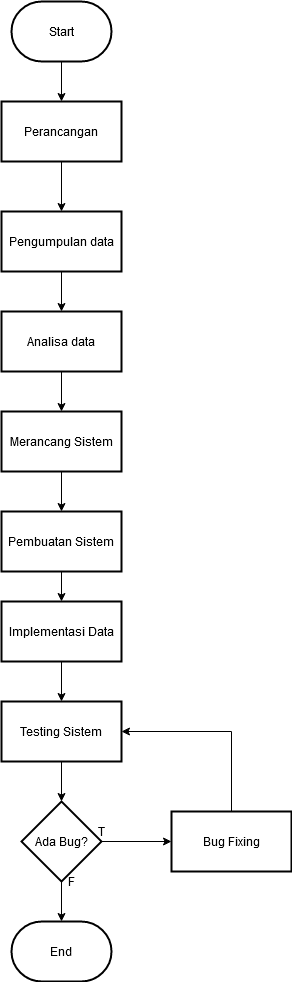 Gambar1. 1 Gambar Alur Diagram Sistematika PenulisanUntuk mengetahui bagaimana penulisan laporan tugas akhir ini secara sistematika, memudahkan mencari laporan penelitian perlu adanya sistematika penulisan. Sehingga pembaca mengetahui dari awal tentang permasalahan yang diteliti hingga penutup, maka diatur dan dibagi menjadi sebagai 5 bab sebagai berikut:BAB I PendahuluanBagian ini berisikan latar belakang, rumusan masalah, tujuan, manfaat, batasan masalah, metodologi penelitian, dan sistematika penulisan.BAB II Tinjaun PustakaBerisikan peneliti terdahulu dan teori terkait. Peneliti terdahulu mencantumkan judul penelitian terdahulu yang terkait dengan judul penelitian yang dibahas dan kesimpulan atau hasil dari peneltian terdahulu. Teori terkait membahas perihal teori terkait judul penelitian.BAB III Analisa dan PerancanganBerisikan peneliti terdahulu dan teori terkait. Peneliti terdahulu mencantumkan judul penelitian terdahulu yang terkait dengan judul penelitian yang dibahas dan kesimpulan atau hasil dari penelitian terdahulu. Teori terkait membahas perihal teori terkait judul penelitian.BAB IV PembahasanBerisi mengenai pembahasan mengenai implementasi dan perhitungan penelitian berdasarkan bab sebelumnya ke dalam sistem yang digunakan.BAB V PenutupBerupa kesimpulan yang diambil dari penelitian yang dilakukan dan saran untuk pengembangan aplikasi kedepannya.